Name of journal: World Journal of Gastroenterology ESPS Manuscript NO: 11230Columns: META-ANALYSISCentral obesity and nonalcoholic fatty liver disease risk after adjusting for body mass indexPang Q et al. Central obesity and NAFLD riskQing Pang, Jing-Yao Zhang, Si-Dong Song, Kai Qu, Xin-Sen Xu, Su-Shun Liu, Chang Liu Qing Pang, Jing-Yao Zhang, Si-Dong Song, Kai Qu, Xin-Sen Xu, Su-Shun Liu, Chang Liu, Department of Hepatobiliary Surgery, The First Affiliated Hospital of Xi’an Jiaotong University College of Medicine, Xi’an 710061, Shaanxi Province, ChinaAuthor contributions: Pang Q and Zhang JY contributed equally to this work; Pang Q participated in the research design, writing of the paper, and literature searches; Zhang JY participated in writing of the paper, literature searches, and analysis of data; Song SD and Qu K participated in the critical revision of the paper, and extraction and analysis of data; Xu XS and Liu SS participated in the revision of the paper, and final approval of the version; Liu C participated in the research conception and design.Supported by National Natural Science Foundation of China, No. 30872482 and No. 81072051Correspondence to: Chang Liu, MD, PhD, Professor, Department of Hepatobiliary Surgery, The First Affiliated Hospital, School of Medicine, Xi’an Jiaotong University, No. 277 West Yan-ta Road, Xi’an 710061, Shaanxi Province, China. liuchangdoctor@163.com Telephone: +86-29-82653900   Fax: +86-29-82653905Received: May 10, 2014   Revised: June 11, 2014Accepted: August 13, 2014Published online: AbstractAIM: To investigate whether central obesity is associated with nonalcoholic fatty liver disease (NAFLD) formation after adjusting for general obesity. METHODS: The online databases PubMed, EMBASE, and ISI Web of Science were searched for studies estimating the influence of central obesity on NAFLD occurrence published through April 2014. Studies that did not adjust for body mass index (BMI) were excluded. In addition to the included studies, the independent effect of BMI was also assessed. The pooled effect sizes and 95% confidence intervals (CI) were calculated using random- or fixed-effects models based on the degree of heterogeneity. Furthermore, subgroup analyses, meta-regression, sensitivity analyses, and publication bias were performed. RESULTS: Twenty eligible studies were identified. The summary odds ratio (OR) values per-unit increase in waist circumference (WC) and BMI for NAFLD formation were 1.07 (95%CI: 1.03–1.10, I2 = 73.9%, n = 11 studies) and 1.25 (95%CI: 1.13–1.38, I2 = 88.7%, n = 11 studies), respectively. When the indices were expressed as binary variables (with the non-obesity group as reference), the pooled OR in WC, waist-to-hip ratio (WHR), and BMI were 2.34 (95%CI: 1.83–3.00, I2 = 41.8%, n = 7 studies), 4.06 (95%CI: 1.53–10.79, I2 = 65.7%, n = 3 studies), and 2.85 (95%CI: 1.60–5.08, I2 = 57.8%, n = 5 studies), respectively. Using the same studies as the latter (n = 5), pooled OR in WC was 3.14 (95%CI: 2.07–4.77), which is greater than that in BMI. CONCLUSION: Central obesity may pose a greater threat to national health than general obesity, though both are independently associated with increased risk of NAFLD.© 2014 Baishideng Publishing Group Inc. All rights reserved.Key words: Central obesity; General obesity; Nonalcoholic fatty liver disease; Body mass index; Waist circumferenceCore tip: Both central and general obesity are independently associated with increased risk of nonalcoholic fatty liver disease. Per-unit increase in waist circumference and body mass index increased the incidence risk of nonalcoholic fatty liver disease by 0.07- and 0.25-fold, respectively. The risk for disease is increased in individuals with a higher waist circumference, waist-to-hip ratio, and body mass index by 1.34-, 3.06-, and 1.85-fold, respectively. The results of this analysis suggest that central obesity poses a greater threat to national health than general obesity. Therefore, future studies should place a greater emphasis on central obesity.Pang Q, Zhang JY, Song SD, Qu K, Xu XS, Liu SS, Liu C. Central obesity and nonalcoholic fatty liver disease risk after adjusting for body mass index. World J Gastroenterol 2014; In pressINTRODUCTIONNonalcoholic fatty liver disease (NAFLD) encompasses a spectrum of non-cancerous liver diseases ranging from simple steatosis to nonalcoholic steatohepatitis (NASH). Considering that NAFLD has been increasingly recognized as a major cause of liver-related mortality, the disease has become a global problem[1,2]. NAFLD may progress to liver fibrosis, liver cirrhosis, or even hepatocellular carcinoma (HCC), the fifth most common cancer and the third most common cause of death from cancer worldwide[3]. Moreover, due to the high prevalence of NAFLD worldwide, especially in developed countries, the incidence of NAFLD-related HCC has gradually increased[4]. As a hepatic manifestation of metabolic syndrome (MS), NAFLD is closely associated with metabolic disorders such as diabetes and obesity[5,6]. The incidences of general/central obesity have greatly increased over the past few decades due to unhealthy dietary patterns, decreased physical activity, and sedentary lifestyles. Along with the rapid increase of obese patients, the morbidity and impact of NAFLD have increased in recent years[6,7]. However, the majority of hepatologists are exclusively focused on the association between general obesity and NAFLD risk, thus neglecting the effect of central obesity. Moreover, several meta-analyses and epidemiologic studies demonstrated that central obesity might be a better predictor of metabolic disorders and tumors than general obesity[8-10]. Nevertheless, these studies failed to show the independent risk of central obesity as odds ratio (OR) values were calculated without adjustments for general obesity.In various definitions of MS[11], central obesity, rather than general obesity, is generally considered to be an indispensable component of MS. This suggests that central obesity should not be neglected as a risk factor for NAFLD. In fact, some individuals with no general obesity could potentially develop NAFLD[12]. Previous studies have demonstrated that patients with NAFLD have significantly higher visceral fat areas and waist circumferences (WCs) compared with body mass indices (BMIs) of matched control individuals[13,14]. In addition, central obesity is an important predictor for NAFLD, even in individuals with normal weight[15,16]. A recent study emphasized that no other anthropomorphic parameters are independently associated with NAFLD after adjusting for waistline[17]. Furthermore, as a metabolic factor, WC is strongly associated with insulin resistance and increased alanine aminotransferase activity in patients with NAFLD[18,19]. According to the above findings, we hypothesized that central obesity is closely associated with the incidence of NAFLD, and the association may be independent of general obesity. However, several epidemiologic studies suggested no statistically significant association between central obesity and NAFLD after adjusting for BMI[20-23]. Thus, the principal aim of this review was to assess whether central obesity independently conveys increased NAFLD risk after excluding BMI as a confounder. All of the relevant studies were summed with the meta-analysis method. Furthermore, the independent effect of BMI in NAFLD was investigated in the included studies. MATERIALS AND METHODSSearch strategy and selection criteriaTwo independent investigators (PQ and ZJY) performed a systematic search with no language restrictions using the PubMed, EMBASE, and ISI Web of Science databases up until April 2014. The core search consisted of terms “central obesity” or “abdominal obesity” or “abdominal adiposity” or “central adiposity” or “waist circumference” or “waist-to-hip ratio” or “waist” or “WC” or “WHR”, combined with terms “nonalcoholic fatty liver” or “nonalcoholic steatohepatitis” or “hepatic steatosis” or “NAFLD” or “NASH”. In addition, the reference lists of included studies and review articles were searched by hand.Included studies had to meet the following criteria: (1) published as an original article; (2) used a cohort, case-control, cross-sectional, or nested case-control design; (3) estimated the association between WC or waist-to-hip ratio (WHR) and the incidence of NAFLD in adults, and reported OR value with 95% confidence interval (CI) adjusting for BMI; and (4) diagnosed NAFLD by imaging or biopsy, and excluded patients with alcoholic liver disease (ALD). In the case when one study was published more than once, the publication with the most adjusted OR value was used. Studies were excluded if they recruited all “fatty liver” patients without distinguishing NAFLD from ALD. A study was excluded if it met one of the following criteria: (1) evaluated the influence of WC in the progress of NAFLD; (2) recruited non-adult individuals; (3) recruited special individuals with preexisting diseases (diabetes, obese); (4 not published as full reports (conference abstracts and letters to editors); and (5) reported only the relation between central obesity and NAFLD-related fibrosis, cirrhosis, or cancer.Data extractionThree investigators (PQ, QK, XXS) independently evaluated and retrieved studies for inclusion according to the selection criteria. Discrepancies among investigators were solved through discussion. For each included study, the following information was extracted using a standardized protocol for collecting data: (1) the first author’s last name; (2) publication year; (3) region in which the study population dwelled; (4) number of recruited patients; (5) cohort characteristics (age, sex, and WC); (6) study design; (7) diagnostic basis for NAFLD; (8) the cut-off values for WC, WHR, and BMI (if reported); (9) OR value and 95%CI; and (10) controlled confounders. The MOOSE guidelines[24] were followed for the current meta-analysis, and the quality of each study was assessed using the Newcastle-Ottawa Scale. All data were double-checked by a single investigator (PQ). Statistical methodsWC/WHR ratio was expressed as a binary variable in most of the included studies. This did not meet the specific requirement in at least three categories of dose-response meta-analysis[25,26]. In other words, binary variables (with a lower level as a reference) could not be converted to continuous variables (expressed OR value as a slope per-unit increase in variables) by using generalized least-squares trend estimation. Thus, the two types of variables were analyzed separately to estimate the association between central obesity and the risk of NAFLD occurrence. Variables that entered multiple factor analyses in the corresponding study were considered as adjusted confounders.The heterogeneity among studies was assessed with Q and I2 statistic values (25%, 50%, and 75% correspond to cut-off points for low, moderate, and high degrees of heterogeneity, respectively). A fixed-effects model was used when significant heterogeneity was observed (P < 0.1 [Q], or I2 > 50%); otherwise, a random-effects model was used. To identify those factors that could significantly alter the pooled OR value, as well as to explore the source of heterogeneity among studies, subgroup and meta-regression analyses were performed for the covariates in at least two studies in each group. Sensitivity analyses were performed to investigate whether any single study markedly affected the results, and the effects model was used to observe changes in the results. Publication bias was examined in funnel plots using Begg’s and Egger’s tests. The STATA software, version 12.0 (StataCorp LP, College Station, TX, United States) was used to analyze the data.RESULTSIdentification and selection of studiesA flow diagram of the literature search and selection process is shown in Figure 1. Of the total 1664 citations, 21 datasets were identified in 20 studies (published 2005–2013)[20-23,27–42]. The consensus among the three observers concerning which studies to include was good ( = 0.925–0.974). No additional articles were included from review of the references. Thus, a total of 21 datasets were used in this meta-analysis, 11 of which expressed OR value as a slope per-unit increase in WC. Seven studies reported OR values for WC, and three studies reported ORs for WHR with the lower category (a subgroup with a lower level) as a reference. One cohort study estimated the association between WC and NAFLD without distinguishing the NAFLD incidence rate (185 patients) from the NAFLD prognosis (26 patients)[40]. The qualities of the studies were moderate to high (mean Newcastle-Ottawa Scale score 7.24, range: 6–9). With exception of two Korean studies, all articles were published in English. Characteristics of included studiesThe baselines of the included studies are summarized in Table 1. The meta-analysis involved 12065 cases (9135 men and 2930 women) and 33692 controls (15983 men and 15709 women). Two studies used a prospective cohort design; five studies used case-control or nested case-control designs, whereas the remaining studies used a cross-sectional design. All studies recruited both men and women except one study that exclusively recruited men[22]. Three studies were performed in the Western regions (Europe and the United States), and others were from Asia. The mean patient age ranged from 35.5 to 71.9-year-old. NAFLD was assessed by imaging (computed tomography or ultrasound) in all the included studies. Pooled OR value for WC and WHR Figure 2A-C shows the results of meta-analyses for WC and WHR. Eleven studies involving 10454 individuals estimated OR values as a slope unit increase in WC. A high degree of heterogeneity was observed (I2 = 73.9%; P = 0.000), and thus, the summary OR value was calculated using a random-effects model. WC was independently associated with NAFLD, and the pooled OR value was 1.065 (95%CI: 1.029–1.103). When stratified by region, the OR values were 1.076 and 1.031 in the Asian (nine studies) and American (two studies) populations, respectively. A meta-analysis was performed from six cross-sectional, and one nested case-control studies that expressed WC as a binary variable. WC cut-off values were all in accordance with the national or international scientific associations/federations’ definition of central obesity. A fixed-effects model was employed when a low heterogeneity was present (I2 = 41.8%; P = 0.112). The pooled effect size was 2.344 (95%CI: 1.831–3.000), and the result suggested that central obesity was independently associated with NAFLD. WHR is another accepted anthropometric measure for defining central obesity. Three studies estimated the influence of elevated WHR level in the occurrence of NAFLD. The summary OR value was 4.061 (95%CI: 1.529–10.790), with moderate heterogeneity among studies (I2 = 65.7%; P = 0.054).Pooled OR value for BMI To fully utilize the included studies, the association between BMI and NAFLD risk was estimated after adjusting for WC. The results summarizing 16 studies are shown in Figure 2D and E. A per-unit increase in BMI was independently associated with the risk of NAFLD, with significant heterogeneity among studies (OR = 1.250, 95%CI: 1.131–1.382, I2 = 88.7%; p = 0.000). Stratified by region, the pooled OR values in the Eastern (Asia) and Western (Europe and the United States) populations were 1.307 and 1.023, respectively. There was no significant heterogeneity among the studies performed in Western regions (I2 = 0.0%; p = 0.331). Five Asian studies expressed BMI as a binary variable. Four of them evaluated NAFLD risk in overweight individuals (in comparison to the lower-BMI level), and one estimated risk in obese patients. Given moderate heterogeneity among studies (I2 = 57.8%; P = 0.050), a random-effects model was implemented indicating an overall adjusted OR of 2.854 (95%CI: 1.604–5.080).Exploration of heterogeneityWith 11 studies estimating the influence of per-unit WC increase in NAFLD, subgroup and meta-regression analyses were performed for the covariates region, design method, number of adjusted confounders, and the number of involved patients. The covariate regions and number of individuals were analyzed for seven studies estimating the association between central obesity and NAFLD (Table 2). When WC was expressed as a continuous variable, the number of individuals and adjusted confounders affected the summary effect size. The OR value was found to be statistically significant (the lower CI > 1) only in studies with > 700 individuals, and more than three adjusted confounders. There were significantly higher heterogeneities and wider CIs in the subgroups of: Eastern population, cross-sectional study, fewer adjusted potential confounders, and fewer individuals. For all the covariates, no significant between-group differences were found in univariate or multivariate meta-regression analyses.Further analysis with several additional studiesNine additional studies were identified for further exploration. Although all the studies provided OR values that estimated the influence of per-unit WC in NAFLD incidence, six studies calculated ORs without adjusting for BMI[17,43-47] and four studies recruited patients without excluding ALD[47-50] (Table 3). Likewise, when stratified by geographic region, the association was stronger in the Eastern populations (OR = 1.089, I2 = 94.1%; p = 0.000) in comparison with the Western populations (OR = 1.040, I2 = 40.8%; p = 0.149). Moreover, the association between WC and risk of NAFLD was stronger in case-control/cohort studies than in cross-sectional studies (P = 0.010). There were higher heterogeneities and wider CIs in the subgroups of Eastern population, cross-sectional study, without adjusting for BMI, and without excluding ALD, all of which could be a source of heterogeneity (P < 0.05). For all the covariates, no significant between-group differences were found by univariate and multivariate meta-regression analyses.Similarly, further analysis was performed after the addition of nine studies estimating NAFLD risk in individuals with central obesity. Of these nine studies, five OR values did not adjust for BMI[22,51-54], and four studies did not distinguish ALD from NAFLD[55-58]. Interestingly, the result was inconsistent with the previous results after being stratified by region, as the OR value in the Western population (3.098) was higher than in the Eastern population (2.687). Univariate meta-regression analyses demonstrated that the association was significantly stronger in studies with a case-control or cohort design than in cross-sectional studies (P = 0.015). However, the statistical significance disappeared in multivariable meta-regression (P = 0.078). There were no significant between-group differences for other covariates in univariate and multivariate meta-regression analyses.Sensitivity analysis and test of publication biasTo compare the degree of influence of central and general obesity in the NAFLD incidence rate, the five studies that provided adjusted OR estimations of both higher versus lower WC and higher versus lower BMI, were analyzed separately. The results showed a greater risk of NAFLD in individuals with central obesity in comparison with individuals with higher BMI levels. All the results were consistent, with no significant differences between fixed-effects or random-effects models were found (Table 4). WHR, which had the greatest effect in both effects models, might be the best parameter in predicting NAFLD. In addition, the influence analyses found that no single study affected the summary estimates (not shown). There was no statistical evidence of publication bias among studies expressing WC as a continuous variable (P = 0.436 using Begg’s test; P = 0.222 using Egger’s test), as well as among studies expressing WC as a binary variable (P = 0.230 using Begg’s test; P = 0.092 using Egger’s test) (Figure 3).DISCUSSIONThis is the first meta-analysis investigating the independent relationship between two types of obesity and NAFLD risk. The results indicate that high WC, WHR, and BMI levels are all independently associated with NAFLD. WC and BMI per-unit increases led to 0.07- and 0.25-fold increases in the risk of developing NAFLD, respectively. Individuals with higher levels of WC, WHR, or BMI (with a lower level as a reference) faced an increase in the NAFLD incidence rate by 1.34-, 3.06- and 1.85-fold, respectively. When these factors are expressed as continuous variables, comparing the strength of association among the three anthropomorphic parameters is meaningless due to enormous differences in their values and ranges. In contrast, it is more meaningful to compare the strength between higher WC (or WHR) level and higher BMI level within the same studies. This approach showed that patients with central obesity had a higher risk of NAFLD than individuals with general obesity.This study demonstrates a stronger association between obesity and NAFLD risk in the Eastern population compared with the Western population when WC and BMI were reported as measurement data. Therefore, region may be a potential source of heterogeneity in these studies. However, when WC was expressed as a categorical variable, individuals in the West had a greater NAFLD risk. This “contradiction” is easily explained by the fact that the WC cutoff-value was higher in Westerners (102 cm) than Easterners (90 cm). Further analysis with 18 additional datasets found that the region, design, adjusting for BMI, and excluding ALD were all potential causes of heterogeneity. However, none of the covariates were statistically different by multivariate meta-regression. The lack of significant changes after excluding any single study or using the other effects model demonstrates the reliability of the results from this meta-analysis.Obesity has been shown to be an important risk factor for many liver diseases[59]. Most hepatologists stress only the role of general obesity on the etiologies of these disorders while ignoring the special role of central obesity. Central obesity can also lead to some hepatic pathologic changes. It is still not clear whether the effect of central obesity on NAFLD is independent of general obesity. Our findings have clarified this controversy, and can easily explain why some patients with NAFLD have a normal BMI level but an expanded waistline. We also verified that the impact of central obesity was more serious than the impact of general obesity. Furthermore, the independent effects of the two obesity modes suggested that they might be synergistic risk factors for NAFLD. This supposition is consistent with an Asian study that indicated that patients with both general and central obesity showed more than twofold risk of developing fatty liver compared to obese individuals with no central obesity[16]. General obesity is mainly caused by overeating, whereas central obesity is a result of a sedentary lifestyle. Thus, our results emphasize the importance of considering the pathophysiologic factor when treating NAFLD. The individuals with an elevated BMI, as well as a wider waistline, should follow moderate diets and increase physical activity as a preventive measure against NAFLD. While only few studies reported an association between central obesity and HCC, several meta-analyses have demonstrated a significant increase in cancer risk in patients with central obesity[10,60,61]. The significant effects of WC and WHR on NAFLD, a pivotal cause of HCC, may partly suggest that central obesity could independently increase HCC risk. Some investigations have previously reported an association between increased abdominal obesity and hepatic steatosis. There were some shortcomings in these studies. On one hand, many of the studies assessed NAFLD by abnormal liver biochemistry levels[62,63]. Although most patients with this disorder demonstrate abnormal liver function, Sorrentino and his colleagues indicated that liver enzyme levels could not be used as surrogate markers of NAFLD[64]. On the other hand, some of the studies involved all fatty liver patients, but failed to distinguish NAFLD from ALD. Despite NAFLD and ALD having similar pathology performance and pathogenesis, the nutritional status and adiposity condition of the two diseases are quite different. Central obesity is not a significant determinant for ALD-induced liver dysfunction[65,66]. Moreover, there is a synergistic effect between risky alcohol consumption and obesity in relation to liver diseases[67]. Thus, to improve the accuracy of diagnosis and reduce heterogeneity among studies, only studies that assessed NAFLD by imaging/biopsy were included and those involving ALD were excluded. The influence of ALD on heterogeneity was tested in our further analyses. In addition, as the diagnostic criteria for children’s central obesity were significantly different from adults, we excluded studies that did not recruit adults. To assess the validity and reliability of our results, subgroup analyses, meta-regression, and sensitivity analyses were performed. The rigorous selection criteria of our study may lead to some potential limitations. First, NAFLD is highly prevalent in obese children[68], and our restriction to adults meant that we were unable to extrapolate the risk of obesity to children. Second, liver biopsy is universally considered the best tool for identifying NAFLD. However, none of our included studies diagnosed fatty liver by biopsy. Third, the effect of obesity may be different between males and females. Previous studies suggested that the hypoandrogenism in men and hyperandrogenism in women can potentially lead to NAFLD via obesity[69]. In addition, there is a correlation between liver fat deposition and WC in males with NAFLD, but not in females[70]. Thus, our results may produce gender distinction, and gender may be a potential source of heterogeneity. As few studies separately reported OR values for both genders, we could not stratify by gender. Finally, the causal exploration designs, such as cohort, case-control, and cross-sectional design, have lower reliability[71]. Involving more cohort design studies would strengthen the argument, something that our study did not do.There are a variety of reasons why central obesity induces fatty liver. Central obesity is an essential component of MS, a disorder strongly associated with many metabolic factors. As an indispensable metabolic organ, the liver is inseparable from metabolism. These universally accepted facts disclose the intrinsic links between central obesity and liver diseases. Additionally, NAFLD is often accompanied by diabetes, dyslipidemia, and hypertension[72,73], and these metabolic disorders could coexist in non-general obese individuals[74]. A case-control study showed that central obesity without insulin resistance can play a limited role in fatty liver[75], indicating that metabolic factors were significant in the role of central obesity. These results suggest that central obesity-induced metabolic disorders may be a major cause for NAFLD. Furthermore, central obesity could disturb the secretion of adipose tissue-derived adipokines, subsequently leading to an increase in harmful (tumor necrosis factor-, interleukin-6, resistin) and a decrease in protective (adiponectin) adipocytokines[76,77]. Increased serum levels of detrimental cytokines in obese subjects accelerate the occurrence of NAFLD[78,79].As no therapies have been widely accepted, the treatment of NAFLD is another puzzling problem. Dietary modification (total calorie, fat, and carbohydrate restriction), exercise, weight loss, pharmacotherapy, and surgical intervention are potential options[80-82]. It is worth noting that bariatric surgery could improve hepatic histology in most of the obese NAFLD patients, however, a small number of patients, especially those who lose weight too rapidly, might become worse[83]. There are some animal data, as well as preliminary human data, showing that metformin may offer some benefits for NAFLD[84]. Liver transplantation is still the best choice for patients with decompensated nonalcoholic cirrhosis[85]. NAFLD is considered as a cause of many other liver diseases. Thus, our results suggest that central obesity poses a bigger threat to national health than general obesity. However, further investigation is still needed to determine whether central obesity is independently associated with NAFLD-related disorders, and whether it can induce NAFLD that progresses into NASH, cirrhosis, or HCC.ACKNOWLEDGMENTSThe authors gratefully acknowledge Ming-Hui Tai from the University of Kansas for polishing the manuscript.commentsBackgroundNonalcoholic fatty liver disease (NAFLD) can progress to liver fibrosis, liver cirrhosis, or hepatocellular carcinoma (HCC). HCC is the fifth most common cancer and the third most common cause of death from cancer worldwide. Due to the high prevalence of NAFLD worldwide, especially in developed countries, the incidence of HCC in NAFLD has increased. Moreover, there has been an increase in the obesity rate and the morbidity and impact of NAFLD. Research frontiersThe majority of hepatologists focus exclusively on the association between general obesity and NAFLD risk, while neglecting the influence of central obesity. Several meta-analyses and epidemiologic studies have indicated that central obesity is a better predictor of metabolic disorders and tumors than general obesity. Nevertheless, these studies failed to show an independent risk of central obesity as they reported odds ratio values without adjusting for general obesity. Innovations and breakthroughsThis is the first meta-analysis to investigate the independent relationship between general/central obesity and NAFLD risk. A total of 12065 cases and 33692 controls in 20 studies were included in the study. The results indicate that higher waist circumference (WC), waist-to-hip ratio (WHR), and body mass index (BMI) are all independently associated with NAFLD. Therefore, patients with central obesity are at a higher risk of developing NAFLD than individuals with general obesity.ApplicationsGeneral obesity is caused mainly by overeating while central obesity results from a sedentary lifestyle. Thus, our results emphasize the importance of considering the pathophysiologic factor in the treatment of NAFLD. Individuals with an elevated BMI and a wider waistline should follow moderate diets and increase exercise levels to prevent NAFLD. The significant effects of WC and WHR on NAFLD, a pivotal cause of HCC, suggest that central obesity could independently increase HCC risk. TerminologyWC, a common anthropometric measure for defining central obesity, is related to many diseases, especially metabolic diseases. WHR is another index for defining central obesity. Abnormal BMIs, the most important index for defining general obesity, could increase the morbidity and mortality rates of many diseases, as well as a variety of tumors.Peer reviewThis meta-analysis is the result of an extensive and rigorous selection of articles. The statistical analysis is comprehensive and rigorously presented. The discussions are logical. The authors observed that both central and general obesity, particularly increases in WC and BMI, are independently associated with increased risk of NAFLD.REFERENCES1 Fan JG, Farrell GC. Epidemiology of non-alcoholic fatty liver disease in China. J Hepatol 2009; 50: 204-210 [PMID: 19014878 DOI: 10.1016/j.jhep.2008.10.010]2 Adams LA, Angulo P, Lindor KD. Nonalcoholic fatty liver disease. CMAJ 2005; 172: 899-905 [PMID: 15795412 DOI: 10.1503/cmaj.045232]3 Ferlay J, Shin HR, Bray F, Forman D, Mathers C, Parkin DM. Estimates of worldwide burden of cancer in 2008: GLOBOCAN 2008. Int J Cancer 2010; 127: 2893-2917 [PMID: 21351269 DOI: 10.1002/ijc.25516]4 Baffy G, Brunt EM, Caldwell SH. Hepatocellular carcinoma in non-alcoholic fatty liver disease: an emerging menace. J Hepatol 2012; 56: 1384-1391 [PMID: 22326465 DOI: 10.1016/j.jhep.2011.10.027]5 Lv WS, Sun RX, Gao YY, Wen JP, Pan RF, Li L, Wang J, Xian YX, Cao CX, Zheng M. Nonalcoholic fatty liver disease and microvascular complications in type 2 diabetes. World J Gastroenterol 2013; 19: 3134-3142 [PMID: 23716995 DOI: 10.3748/wjg.v19.i20.3134]6 Vernon G, Baranova A, Younossi ZM. Systematic review: the epidemiology and natural history of non-alcoholic fatty liver disease and non-alcoholic steatohepatitis in adults. Aliment Pharmacol Ther 2011; 34: 274-285 [PMID: 21623852 DOI: 10.1111/j.1365-2036.2011.04724.x]7 Yasutake K, Kohjima M, Kotoh K, Nakashima M, Nakamuta M, Enjoji M. Dietary habits and behaviors associated with nonalcoholic fatty liver disease. World J Gastroenterol 2014; 20: 1756-1767 [PMID: 24587653 DOI: 10.3748/wjg.v20.i7.1756]8 Ma Y, Yang Y, Wang F, Zhang P, Shi C, Zou Y, Qin H. Obesity and risk of colorectal cancer: a systematic review of prospective studies. PLoS One 2013; 8: e53916 [PMID: 23349764 DOI: 10.1371/journal.pone.0053916]9 Frank LK, Heraclides A, Danquah I, Bedu-Addo G, Mockenhaupt FP, Schulze MB. Measures of general and central obesity and risk of type 2 diabetes in a Ghanaian population. Trop Med Int Health 2013; 18: 141-151 [PMID: 23190041 DOI: 10.1111/tmi.12024]10 Harvie M, Hooper L, Howell AH. Central obesity and breast cancer risk: a systematic review. Obes Rev 2003; 4: 157-173 [PMID: 12916817]11 Bruce KD, Byrne CD. The metabolic syndrome: common origins of a multifactorial disorder. Postgrad Med J 2009; 85: 614-621 [PMID: 19892897 DOI: 10.1136/pgmj.2008.078014]12 Liu CJ. Prevalence and risk factors for non-alcoholic fatty liver disease in Asian people who are not obese. J Gastroenterol Hepatol 2012; 27: 1555-1560 [PMID: 22741595 DOI: 10.1111/j.1440-1746.2012.07222.x]13 Targher G, Bertolini L, Rodella S, Zoppini G, Zenari L, Falezza G. Associations between liver histology and cortisol secretion in subjects with nonalcoholic fatty liver disease. Clin Endocrinol (Oxf) 2006; 64: 337-341 [PMID: 16487446 DOI: 10.1111/j.1365-2265.2006.02466.x]14 Chalasani N, Crabb DW, Cummings OW, Kwo PY, Asghar A, Pandya PK, Considine RV. Does leptin play a role in the pathogenesis of human nonalcoholic steatohepatitis? Am J Gastroenterol 2003; 98: 2771-2776 [PMID: 14687831 DOI: 10.1111/j.1572-0241.2003.08767.x]15 Machado MV, Cortez-Pinto H. No need for a large belly to have NASH. J Hepatol 2011; 54: 1090-1093 [PMID: 21281684 DOI: 10.1016/j.jhep.2011.01.010]16 Fan JG, Saibara T, Chitturi S, Kim BI, Sung JJ, Chutaputti A. What are the risk factors and settings for non-alcoholic fatty liver disease in Asia-Pacific? J Gastroenterol Hepatol 2007; 22: 794-800 [PMID: 17498218 DOI: 10.1111/j.1440-1746.2007.04952.x]17 Otgonsuren M, Stepanova M, Gerber L, Younossi ZM. Anthropometric and clinical factors associated with mortality in subjects with nonalcoholic fatty liver disease. Dig Dis Sci 2013; 58: 1132-1140 [PMID: 23143735 DOI: 10.1007/s10620-012-2446-3]18 Fraser A, Longnecker MP, Lawlor DA. Prevalence of elevated alanine aminotransferase among US adolescents and associated factors: NHANES 1999-2004. Gastroenterology 2007; 133: 1814-1820 [PMID: 18054554 DOI: 10.1053/j.gastro.2007.08.077]19 Guidorizzi de Siqueira AC, Cotrim HP, Rocha R, Carvalho FM, de Freitas LA, Barreto D, Gouveia L, Landeiro L. Non-alcoholic fatty liver disease and insulin resistance: importance of risk factors and histological spectrum. Eur J Gastroenterol Hepatol 2005; 17: 837-841 [PMID: 16003133]20 Seo JA, Kim NH, Park SY, Kim HY, Ryu OH, Lee KW, Lee J, Kim DL, Choi KM, Baik SH, Choi DS, Kim SG. Serum retinol-binding protein 4 levels are elevated in non-alcoholic fatty liver disease. Clin Endocrinol (Oxf) 2008; 68: 555-560 [PMID: 17941908 DOI: 10.1111/j.1365-2265.2007.03072.x]21 Eshraghian A, Dabbaghmanesh MH, Eshraghian H, Fattahi MR, Omrani GR. Nonalcoholic fatty liver disease in a cluster of Iranian population: thyroid status and metabolic risk factors. Arch Iran Med 2013; 16: 584-589 [PMID: 24093139 DOI: 0131610/aim.007]22 Church TS, Kuk JL, Ross R, Priest EL, Biltoft E, Blair SN. Association of cardiorespiratory fitness, body mass index, and waist circumference to nonalcoholic fatty liver disease. Gastroenterology 2006; 130: 2023-2030 [PMID: 16762625 DOI: 10.1053/j.gastro.2006.03.019]23 Li H, Dong K, Fang Q, Hou X, Zhou M, Bao Y, Xiang K, Xu A, Jia W. High serum level of fibroblast growth factor 21 is an independent predictor of non-alcoholic fatty liver disease: a 3-year prospective study in China. J Hepatol 2013; 58: 557-563 [PMID: 23142063 DOI: 10.1016/j.jhep.2012.10.029]24 Stroup DF, Berlin JA, Morton SC, Olkin I, Williamson GD, Rennie D, Moher D, Becker BJ, Sipe TA, Thacker SB. Meta-analysis of observational studies in epidemiology: a proposal for reporting. Meta-analysis Of Observational Studies in Epidemiology (MOOSE) group. JAMA 2000; 283: 2008-2012 [PMID: 10789670]25 Greenland S, Longnecker MP. Methods for trend estimation from summarized dose-response data, with applications to meta-analysis. Am J Epidemiol 1992; 135: 1301-1309 [PMID: 1626547]26 Renehan AG, Tyson M, Egger M, Heller RF, Zwahlen M. Body-mass index and incidence of cancer: a systematic review and meta-analysis of prospective observational studies. Lancet 2008; 371: 569-578 [PMID: 18280327 DOI: 10.1016/s0140-6736(08)60269-x]27 Zelber-Sagi S, Nitzan-Kaluski D, Halpern Z, Oren R. Prevalence of primary non-alcoholic fatty liver disease in a population-based study and its association with biochemical and anthropometric measures. Liver Int 2006; 26: 856-863 [PMID: 16911469 DOI: 10.1111/j.1478-3231.2006.01311.x]28 Park SK, Lee HJ, Lee DH, Lee SK, Chun BY, Kim SA, Lee HS, Son HK, Kim SH. [Associations of non alcoholic fatty liver with the metabolic syndrome and serum carotenoids]. J Prev Med Public Health 2008; 41: 39-44 [PMID: 18250604]29 Choi SY, Kim D, Kang JH, Park MJ, Kim YS, Lim SH, Kim CH, Lee HS. [Nonalcoholic fatty liver disease as a risk factor of cardiovascular disease: relation of non-alcoholic fatty liver disease to carotid atherosclerosis]. Korean J Hepatol 2008; 14: 77-88 [PMID: 18367860 DOI: 10.3350/kjhep.2008.14.1.77]30 Tsai CH, Li TC, Lin CC. Metabolic syndrome as a risk factor for nonalcoholic fatty liver disease. South Med J 2008; 101: 900-905 [PMID: 18708987 DOI: 10.1097/SMJ.0b013e31817e8af9]31 Kogiso T, Moriyoshi Y, Shimizu S, Nagahara H, Shiratori K. High-sensitivity C-reactive protein as a serum predictor of nonalcoholic fatty liver disease based on the Akaike Information Criterion scoring system in the general Japanese population. J Gastroenterol 2009; 44: 313-321 [PMID: 19271113 DOI: 10.1007/s00535-009-0002-5]32 Das K, Das K, Mukherjee PS, Ghosh A, Ghosh S, Mridha AR, Dhibar T, Bhattacharya B, Bhattacharya D, Manna B, Dhali GK, Santra A, Chowdhury A. Nonobese population in a developing country has a high prevalence of nonalcoholic fatty liver and significant liver disease. Hepatology 2010; 51: 1593-1602 [PMID: 20222092 DOI: 10.1002/hep.23567]33 Pinidiyapathirage MJ, Dassanayake AS, Rajindrajith S, Kalubowila U, Kato N, Wickremasinghe AR, de Silva HJ. Non-alcoholic fatty liver disease in a rural, physically active, low income population in Sri Lanka. BMC Res Notes 2011; 4: 513 [PMID: 22115060 DOI: 10.1186/1756-0500-4-513]34 Zheng RD, Chen ZR, Chen JN, Lu YH, Chen J. Role of Body Mass Index, Waist-to-Height and Waist-to-Hip Ratio in Prediction of Nonalcoholic Fatty Liver Disease. Gastroenterol Res Pract 2012; 2012: 362147 [PMID: 22701476 DOI: 10.1155/2012/362147]35 Wengert S, Oeztuerk S, Haenle MM, Koenig W, Imhof A, Boehm BO, Wilhelm M, Mao R, Mason RA, Kratzer W. Association of proinsulin and hepatic steatosis in a random, population-based sample. Eur J Endocrinol 2013; 168: 195-202 [PMID: 23136404 DOI: 10.1530/eje-12-0605]36 Yoon D, Lee SH, Park HS, Lee JH, Park JS, Cho KH, Kim SM. Hypoadiponectinemia and insulin resistance are associated with nonalcoholic fatty liver disease. J Korean Med Sci 2005; 20: 421-426 [PMID: 15953863]37 Sung KC, Ryan MC, Kim BS, Cho YK, Kim BI, Reaven GM. Relationships between estimates of adiposity, insulin resistance, and nonalcoholic fatty liver disease in a large group of nondiabetic Korean adults. Diabetes Care 2007; 30: 2113-2118 [PMID: 17475935 DOI: 10.2337/dc07-0512]38 Xu C, Xu L, Yu C, Miao M, Li Y. Association between thyroid function and nonalcoholic fatty liver disease in euthyroid elderly Chinese. Clin Endocrinol (Oxf) 2011; 75: 240-246 [PMID: 21521285 DOI: 10.1111/j.1365-2265.2011.04016.x]39 Sathiaraj E, Chutke M, Reddy MY, Pratap N, Rao PN, Reddy DN, Raghunath M. A case-control study on nutritional risk factors in non-alcoholic fatty liver disease in Indian population. Eur J Clin Nutr 2011; 65: 533-537 [PMID: 21346716 DOI: 10.1038/ejcn.2011.3]40 Zhou YJ, Li YY, Nie YQ, Huang CM, Cao CY. Natural course of nonalcoholic fatty liver disease in southern China: a prospective cohort study. J Dig Dis 2012; 13: 153-160 [PMID: 22356310 DOI: 10.1111/j.1751-2980.2011.00571.x]41 Cheah WL, Lee PY, Chang CT, Mohamed HJ, Wong SL. Prevalence of ultrasound diagnosed nonalcoholic fatty liver disease among rural indigenous community of Sarawak and its association with biochemical and anthropometric measures. Southeast Asian J Trop Med Public Health 2013; 44: 309-317 [PMID: 23691641]42 Foster T, Anania FA, Li D, Katz R, Budoff M. The prevalence and clinical correlates of nonalcoholic fatty liver disease (NAFLD) in African Americans: the multiethnic study of atherosclerosis (MESA). Dig Dis Sci 2013; 58: 2392-2398 [PMID: 23546700 DOI: 10.1007/s10620-013-2652-7]43 Ying X, Jiang Y, Qian Y, Jiang Z, Song Z, Zhao C. Association between Insulin Resistance, Metabolic Syndrome and Nonalcoholic Fatty Liver Disease in Chinese Adults. Iran J Public Health 2012; 41: 45-49 [PMID: 23113121]44 Hu X, Huang Y, Bao Z, Wang Y, Shi D, Liu F, Gao Z, Yu X. Prevalence and factors associated with nonalcoholic fatty liver disease in Shanghai work-units. BMC Gastroenterol 2012; 12: 123 [PMID: 22978800 DOI: 10.1186/1471-230x-12-123]45 Sung KC, Kim BS, Cho YK, Park DI, Woo S, Kim S, Wild SH, Byrne CD. Predicting incident fatty liver using simple cardio-metabolic risk factors at baseline. BMC Gastroenterol 2012; 12: 84 [PMID: 22770479 DOI: 10.1186/1471-230x-12-84]46 Yoo HJ, Park MS, Lee CH, Yang SJ, Kim TN, Lim KI, Kang HJ, Song W, Yeon JE, Baik SH, Choi DS, Choi KM. Cutoff points of abdominal obesity indices in screening for non-alcoholic fatty liver disease in Asians. Liver Int 2010; 30: 1189-1196 [PMID: 20602679 DOI: 10.1111/j.1478-3231.2010.02300.x]47 Kim C, Harlow SD, Karvonen-Gutierrez CA, Randolph JF, Helmuth M, Kong S, Nan B, Carlos R. Racial/ethnic differences in hepatic steatosis in a population-based cohort of post-menopausal women: the Michigan Study of Women's Health Across the Nation. Diabet Med 2013; 30: 1433-1441 [PMID: 23659546 DOI: 10.1111/dme.12225]48 Bedogni G, Bellentani S, Miglioli L, Masutti F, Passalacqua M, Castiglione A, Tiribelli C. The Fatty Liver Index: a simple and accurate predictor of hepatic steatosis in the general population. BMC Gastroenterol 2006; 6: 33 [PMID: 17081293 DOI: 10.1186/1471-230x-6-33]49 Fan JG, Zhu J, Li XJ, Chen L, Li L, Dai F, Li F, Chen SY. Prevalence of and risk factors for fatty liver in a general population of Shanghai, China. J Hepatol 2005; 43: 508-514 [PMID: 16006003 DOI: 10.1016/j.jhep.2005.02.042]50 Cheng YL, Wang YJ, Kao WY, Chen PH, Huo TI, Huang YH, Lan KH, Su CW, Chan WL, Lin HC, Lee FY, Wu JC. Inverse association between hepatitis B virus infection and fatty liver disease: a large-scale study in populations seeking for check-up. PLoS One 2013; 8: e72049 [PMID: 23991037 DOI: 10.1371/journal.pone.0072049]51 Liu SH, Lazo M, Koteish A, Kao WH, Shih MH, Bonekamp S, Hernaez R, Clark JM. Oral contraceptive pill use is associated with reduced odds of nonalcoholic fatty liver disease in menstruating women: results from NHANES III. J Gastroenterol 2013; 48: 1151-1159 [PMID: 23188092 DOI: 10.1007/s00535-012-0715-8]52 Koehler EM, Schouten JN, Hansen BE, van Rooij FJ, Hofman A, Stricker BH, Janssen HL. Prevalence and risk factors of non-alcoholic fatty liver disease in the elderly: results from the Rotterdam study. J Hepatol 2012; 57: 1305-1311 [PMID: 22871499 DOI: 10.1016/j.jhep.2012.07.028]53 Caballería L, Pera G, Auladell MA, Torán P, Muñoz L, Miranda D, Alumà A, Casas JD, Sánchez C, Gil D, Aubà J, Tibau A, Canut S, Bernad J, Aizpurua MM. Prevalence and factors associated with the presence of nonalcoholic fatty liver disease in an adult population in Spain. Eur J Gastroenterol Hepatol 2010; 22: 24-32 [PMID: 19730384 DOI: 10.1097/MEG.0b013e32832fcdf0]54 Mohan V, Farooq S, Deepa M, Ravikumar R, Pitchumoni CS. Prevalence of non-alcoholic fatty liver disease in urban south Indians in relation to different grades of glucose intolerance and metabolic syndrome. Diabetes Res Clin Pract 2009; 84: 84-91 [PMID: 19168251 DOI: 10.1016/j.diabres.2008.11.039]55 Lai SW, Ng KC. Which anthropometric indices best predict metabolic disorders in Taiwan? South Med J 2004; 97: 578-582 [PMID: 15255425]56 Zhou YJ, Li YY, Nie YQ, Ma JX, Lu LG, Shi SL, Chen MH, Hu PJ. Prevalence of fatty liver disease and its risk factors in the population of South China. World J Gastroenterol 2007; 13: 6419-6424 [PMID: 18081233]57 Inabe F, Takahashi E, Moriyama K, Negami M, Otsuka H. Risk assessment chart for predicting fatty liver in Japanese subjects. Tokai J Exp Clin Med 2012; 37: 94-101 [PMID: 23238900]58 Wong VW, Chu WC, Wong GL, Chan RS, Chim AM, Ong A, Yeung DK, Yiu KK, Chu SH, Woo J, Chan FK, Chan HL. Prevalence of non-alcoholic fatty liver disease and advanced fibrosis in Hong Kong Chinese: a population study using proton-magnetic resonance spectroscopy and transient elastography. Gut 2012; 61: 409-415 [PMID: 21846782 DOI: 10.1136/gutjnl-2011-300342]59 Meier CR, Krähenbühl S, Schlienger RG, Jick H. Association between body mass index and liver disorders: an epidemiological study. J Hepatol 2002; 37: 741-747 [PMID: 12445413]60 Aune D, Greenwood DC, Chan DS, Vieira R, Vieira AR, Navarro Rosenblatt DA, Cade JE, Burley VJ, Norat T. Body mass index, abdominal fatness and pancreatic cancer risk: a systematic review and non-linear dose-response meta-analysis of prospective studies. Ann Oncol 2012; 23: 843-852 [PMID: 21890910 DOI: 10.1093/annonc/mdr398]61 Singh S, Sharma AN, Murad MH, Buttar NS, El-Serag HB, Katzka DA, Iyer PG. Central adiposity is associated with increased risk of esophageal inflammation, metaplasia, and adenocarcinoma: a systematic review and meta-analysis. Clin Gastroenterol Hepatol 2013; 11: 1399-1412.e7 [PMID: 23707461 DOI: 10.1016/j.cgh.2013.05.009]62 Ruhl CE, Everhart JE. Determinants of the association of overweight with elevated serum alanine aminotransferase activity in the United States. Gastroenterology 2003; 124: 71-79 [PMID: 12512031 DOI: 10.1053/gast.2003.50004]63 Papatheodoridis GV, Goulis J, Christodoulou D, Manolakopoulos S, Raptopoulou M, Andrioti E, Alexandropoulos N, Savvidou S, Papachristou A, Zervou E, Seferiadis K, Kousidou P, Vogiatzakis E, Tsianos E. High prevalence of elevated liver enzymes in blood donors: associations with male gender and central adiposity. Eur J Gastroenterol Hepatol 2007; 19: 281-287 [PMID: 17353691 DOI: 10.1097/MEG.0b013e328011438b]64 Sorrentino P, Tarantino G, Conca P, Perrella A, Terracciano ML, Vecchione R, Gargiulo G, Gennarelli N, Lobello R. Silent non-alcoholic fatty liver disease-a clinical-histological study. J Hepatol 2004; 41: 751-757 [PMID: 15519647 DOI: 10.1016/j.jhep.2004.07.010]65 Kojima H, Sakurai S, Uemura M, Takekawa T, Morimoto H, Tamagawa Y, Fukui H. Difference and similarity between non-alcoholic steatohepatitis and alcoholic liver disease. Alcohol Clin Exp Res 2005; 29: 259S-263S [PMID: 16385233]66 Hamano M, Kamada Y, Kiso S, Furuta K, Kizu T, Chatani N, Egawa M, Takemura T, Ezaki H, Yoshida Y, Watabe K, Hamasaki T, Umeda M, Furubayashi A, Kinoshita K, Kishida O, Fujimoto T, Yamada A, Tsukamoto Y, Tsutsui S, Takehara T, Hayashi N, Matsuzawa Y. Adiponectin negatively correlates with alcoholic and non-alcoholic liver dysfunction: Health check-up study of Japanese men. Hepatol Res 2013; 43: 238-248 [PMID: 22835062 DOI: 10.1111/j.1872-034X.2012.01066.x]67 Gonzalez-Quintela A, Tomé S, Fernandez-Merino C, Rey J, Meijide L, Gude F. Synergistic effect of alcohol consumption and body mass on serum concentrations of cytokeratin-18. Alcohol Clin Exp Res 2011; 35: 2202-2208 [PMID: 21682752 DOI: 10.1111/j.1530-0277.2011.01570.x]68 Roberts EA. Pediatric nonalcoholic fatty liver disease (NAFLD): a "growing" problem? J Hepatol 2007; 46: 1133-1142 [PMID: 17445934 DOI: 10.1016/j.jhep.2007.03.003]69 Lonardo A, Carani C, Carulli N, Loria P. 'Endocrine NAFLD' a hormonocentric perspective of nonalcoholic fatty liver disease pathogenesis. J Hepatol 2006; 44: 1196-1207 [PMID: 16618516 DOI: 10.1016/j.jhep.2006.03.005]70 Ishibashi E, Eguchi Y, Eguchi T, Matsunobu A, Oza N, Nakashita S, Kitajima Y, Kuroki S, Ozaki I, Kawaguchi Y, Ide Y, Yasutake T, Iwakiri R, Mizuta T, Ono N, Fujimoto K. Waist circumference correlates with hepatic fat accumulation in male Japanese patients with non-alcoholic fatty liver disease, but not in females. J Gastroenterol Hepatol 2008; 23: 908-913 [PMID: 18373563 DOI: 10.1111/j.1440-1746.2008.05366.x]71 Mann CJ. Observational research methods. Research design II: cohort, cross sectional, and case-control studies. Emerg Med J 2003; 20: 54-60 [PMID: 12533370]72 Wanless IR, Lentz JS. Fatty liver hepatitis (steatohepatitis) and obesity: an autopsy study with analysis of risk factors. Hepatology 1990; 12: 1106-1110 [PMID: 2227807]73 de Alwis NM, Day CP. Non-alcoholic fatty liver disease: the mist gradually clears. J Hepatol 2008; 48 Suppl 1: S104-S112 [PMID: 18304679 DOI: 10.1016/j.jhep.2008.01.009]74 Kim HJ, Kim HJ, Lee KE, Kim DJ, Kim SK, Ahn CW, Lim SK, Kim KR, Lee HC, Huh KB, Cha BS. Metabolic significance of nonalcoholic fatty liver disease in nonobese, nondiabetic adults. Arch Intern Med 2004; 164: 2169-2175 [PMID: 15505132 DOI: 10.1001/archinte.164.19.2169]75 Tarantino G, Colicchio P, Conca P, Finelli C, Di Minno MN, Tarantino M, Capone D, Pasanisi F. Young adult obese subjects with and without insulin resistance: what is the role of chronic inflammation and how to weigh it non-invasively? J Inflamm (Lond) 2009; 6: 6 [PMID: 19291292 DOI: 10.1186/1476-9255-6-6]76 Buechler C, Wanninger J, Neumeier M. Adiponectin, a key adipokine in obesity related liver diseases. World J Gastroenterol 2011; 17: 2801-2811 [PMID: 21734787 DOI: 10.3748/wjg.v17.i23.2801]77 Schäffler A, Schölmerich J, Büchler C. Mechanisms of disease: adipocytokines and visceral adipose tissue--emerging role in nonalcoholic fatty liver disease. Nat Clin Pract Gastroenterol Hepatol 2005; 2: 273-280 [PMID: 16265231 DOI: 10.1038/ncpgasthep0186]78 Borst SE. The role of TNF-alpha in insulin resistance. Endocrine 2004; 23: 177-182 [PMID: 15146098 DOI: 10.1385/ENDO:23:2-3:177]79 Kamada Y, Takehara T, Hayashi N. Adipocytokines and liver disease. J Gastroenterol 2008; 43: 811-822 [PMID: 19012034 DOI: 10.1007/s00535-008-2213-6]80 Nobili V, Alisi A, Raponi M. Pediatric non-alcoholic fatty liver disease: preventive and therapeutic value of lifestyle intervention. World J Gastroenterol 2009; 15: 6017-6022 [PMID: 20027672]81 Chan DC, Watts GF, Gan SK, Ooi EM, Barrett PH. Effect of ezetimibe on hepatic fat, inflammatory markers, and apolipoprotein B-100 kinetics in insulin-resistant obese subjects on a weight loss diet. Diabetes Care 2010; 33: 1134-1139 [PMID: 20185740 DOI: 10.2337/dc09-1765]82 Peng L, Wang J, Li F. Weight reduction for non-alcoholic fatty liver disease. Cochrane Database Syst Rev 2011; (6): CD003619 [PMID: 21678341 DOI: 10.1002/14651858.CD003619.pub3]83 Verna EC, Berk PD. Role of fatty acids in the pathogenesis of obesity and fatty liver: impact of bariatric surgery. Semin Liver Dis 2008; 28: 407-426 [PMID: 18956297 DOI: 10.1055/s-0028-1091985]84 Nair S. Nonalcoholic Fatty liver disease from the perspective of an internist. Ochsner J 2002; 4: 92-97 [PMID: 22822324]85 Said A. Non-alcoholic fatty liver disease and liver transplantation: outcomes and advances. World J Gastroenterol 2013; 19: 9146-9155 [PMID: 24409043 DOI: 10.3748/wjg.v19.i48.9146]P-Reviewer: Carulli L, Eshraghian A, Mihaila RG S-Editor: Ma YJ L-Editor:  E-Editor: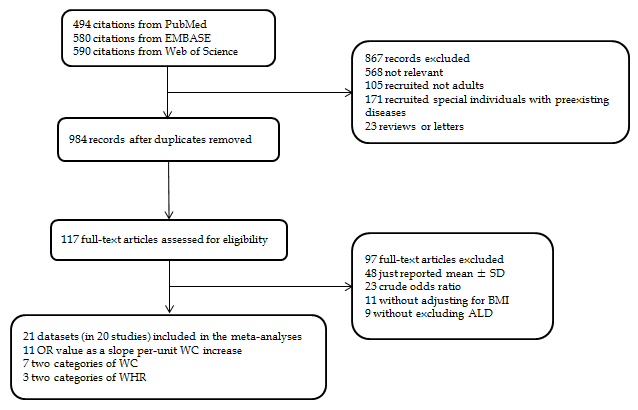 Figure 1 Flow diagram of search strategy and study selection. ALD: Alcoholic liver disease; BMI: Body mass index; WC: Waist circumference; WHR: Waist-to-hip ratio; OR: Odds ratio; SD: Standard deviation.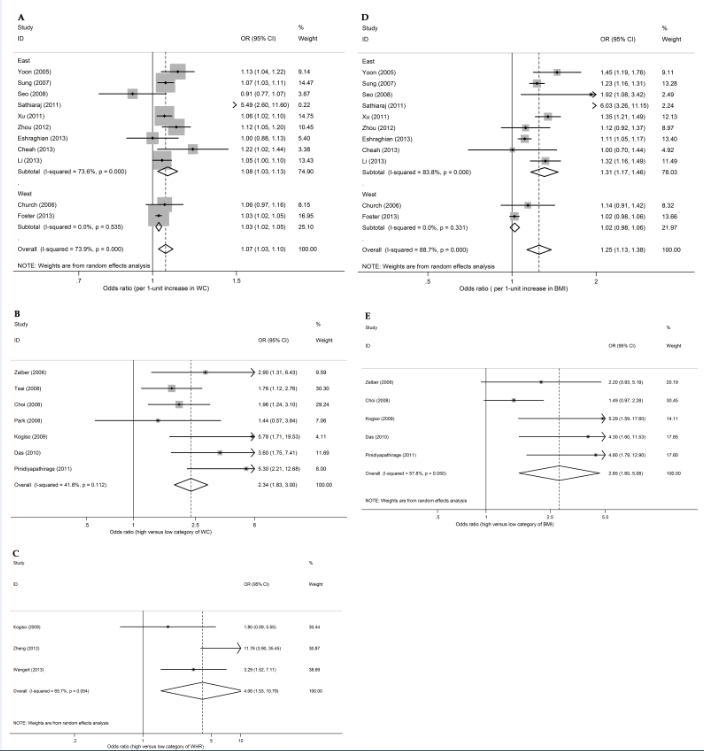 Figure 2 Meta-analyses of the included studies. Forest plots of studies for the associations of various obesity parameters with nonalcoholic fatty liver disease (NAFLD) generated using random-effects model analyses (exception: fixed-effects model for plot in B). A: Per-unit increase in waist circumference (WC); B: high vs low category of WC; C: High vs low category of waist-to-hip ratio (WHR); D: Per-unit increase in body mass index (BMI); E: High vs low category of BMI. 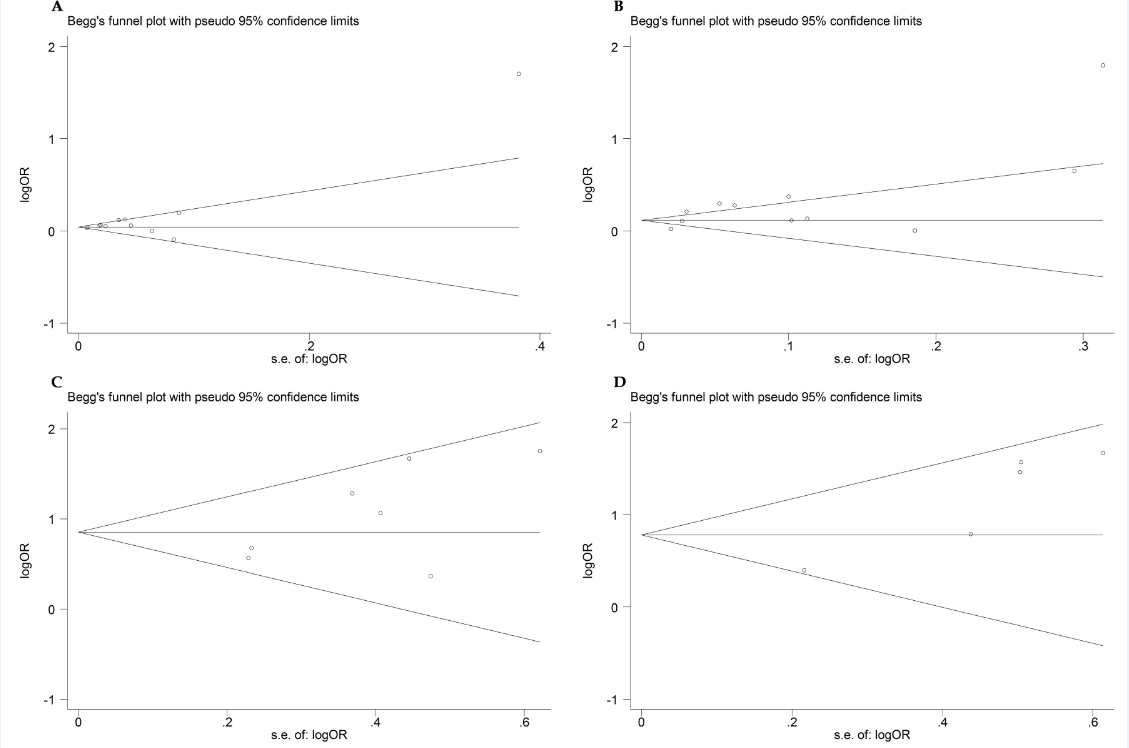 Figure 3 Funnel plots for publication bias. A: Per-unit increase in waist circumference (WC) (P = 0.436); B: High vs low category of WC (P = 0.230); C: Per-unit increase in body mass index (BMI) (P = 0.533); D: High vs low category of BMI (P = 0.086). OR: odds ratio; s.e.: standard error.Table 1 Baseline characteristics for studies included in meta-analysisAbbreviations: c-c, case-control; c-s, cross-sectional; DIFI, drug-induced liver injury; Hep, hepatitis; M, men; n-c-c, nested case-control; NOS, Newcastle-Ottawa scale; NR, not reported; W, women. *In addition to exclusion of alcoholic liver diseaseTable 2 Subgroup and meta-regression analyses of waist circumference and the risk of nonalcoholic fatty liver diseaseAbbreviations: CI, confidence interval; c-s, cross-sectional; OR, odds ratio.Table 3 Further analyses after adding several studiesAbbreviations: ALD, alcoholic liver disease; BMI, body mass index; CI, confidence interval; c-s, cross-sectional; OR, odds ratio.Table 4 Summary estimates by fixed- versus random-effects methodsAbbreviations: CI, confidence interval; OR, odds ratio. *Pooled same studies from above body mass index category. First author and YearCountryCase, n (M/W)Control, n (M/W)DesignExcluding*Cut-offAdjusted factorsNOSNOSHigh versus low category in waist circumferenceHigh versus low category in waist circumferenceHigh versus low category in waist circumferenceHigh versus low category in waist circumferenceHigh versus low category in waist circumferenceHigh versus low category in waist circumferenceHigh versus low category in waist circumferenceHigh versus low category in waist circumferenceHigh versus low category in waist circumferenceZelber-Sagi 2006[27]Israel66/32108/120c-sHep B, C, DILI102/88588Park 2008[28] Korea62/84118/86c-sHep B, C90/801166Choi 2008[29] Korea246/68216/129c-sHep B, C90/80766Tsai 2008[30] Taiwan253/120275/228c-sNone90/80777Kogiso 2009[31] Japan33/2460/113c-sHep B, C85/901077Das 2010[32] India89/75926/821n-c-cHep B, C, DIFI90/80688Pinidiyapathirage 2011[33]Sri Lanka45/27144/185c-sHep B, C90/80488High versus low category in waist-to-hip ratioHigh versus low category in waist-to-hip ratioHigh versus low category in waist-to-hip ratioHigh versus low category in waist-to-hip ratioHigh versus low category in waist-to-hip ratioHigh versus low category in waist-to-hip ratioHigh versus low category in waist-to-hip ratioHigh versus low category in waist-to-hip ratioHigh versus low category in waist-to-hip ratioKogiso 2009[31] Japan33/2460/113c-sHep B, C0.845/0.8451077Zheng 2012[34] China189/61192/48c-cHep B, C0.900/0.850877Wengert 2013[35] Germany58/22138/125c-sHep B, CNR899Per-unit increase in waist circumferencePer-unit increase in waist circumferencePer-unit increase in waist circumferencePer-unit increase in waist circumferencePer-unit increase in waist circumferencePer-unit increase in waist circumferencePer-unit increase in waist circumferencePer-unit increase in waist circumferencePer-unit increase in waist circumferenceYoon 2005[36]Korea11/2715/38c-sother liver diseases/377Church 2006[22] USA24/0218/0n-c-cother liver diseases/377Sung 2007[37] Korea7155/186710461/11757c-sHep B, C, DIFI/266Seo 2008[20] Korea45/2850/36c-cHep B, C, DIFI/1288Xu 2011[38] China139/88416/235c-sother liver diseases/777Sathiaraj 2011[39] India77/2175/27c-cHep B, C, DIFI/266Zhou 2012[40] China211513cohortother liver diseases/1188Eshraghian 2013[21] Iran127705c-sDIFI, other liver diseases/1277Cheah 2013[41] Malaysia17/1719/24c-sNone/988Foster 2013[42]  USA227/2941144/1391c-sDIFI, other liver diseases/977Li 2013[23] China28/51130/233cohortother fatty liver/1788CovariatesSubgroupn of studiesOR(95%CI)P of QI2Inter-groupPUnivariatePMultivariate PPer-unit increase in waist circumferencePer-unit increase in waist circumferencePer-unit increase in waist circumferencePer-unit increase in waist circumferencePer-unit increase in waist circumferencePer-unit increase in waist circumferencePer-unit increase in waist circumferencePer-unit increase in waist circumferencePer-unit increase in waist circumferenceRegionEast91.076 (1.025–1.129)0.00073.60.0060.1710.214RegionWest21.031 (1.016–1.046)0.5350.00.0060.1710.214Designc-s81.063 (1.014–1.114)0.00079.10.1570.7640.984DesignOthers31.071 (1.026–1.119)0.25426.90.1570.7640.984Adjusted(> 3 confounders)Yes71.051 (1.019–1.084)0.03555.80.0310.4890.770Adjusted(> 3 confounders)No41.126 (1.000–1.269)0.00085.00.0310.4890.770Individuals(> 700)Yes61.054 (1.025–1.083)0.05556.70.1630.7280.975Individuals(> 700)No51.100 (0.991–1.22)0.00081.50.1630.7280.975High versus low category of waist circumferenceHigh versus low category of waist circumferenceHigh versus low category of waist circumferenceHigh versus low category of waist circumferenceHigh versus low category of waist circumferenceHigh versus low category of waist circumferenceHigh versus low category of waist circumferenceHigh versus low category of waist circumferenceHigh versus low category of waist circumferenceDesignc-s52.113 (1.615–2.765)0.18036.20.0570.6420.947DesignOthers24.072 (2.189–7.575)0.5120.00.0570.6420.947Individuals (> 600)Yes32.070 (1.546–2.774)0.24528.90.1220.6350.942Individuals (> 600)No43.185 (2.010–5.046)0.16441.20.1220.6350.942CovariatesSubgroupn of studiesOR(95%CI)P of QI2Inter-studyPUnivariate PMultivariate PPer-unit increase in waist circumferencePer-unit increase in waist circumferencePer-unit increase in waist circumferencePer-unit increase in waist circumferencePer-unit increase in waist circumferencePer-unit increase in waist circumferencePer-unit increase in waist circumferencePer-unit increase in waist circumferencePer-unit increase in waist circumferenceRegionEast151.089 (1.057–1.122)0.00094.10.0010.1800.145RegionWest51.040 (1.028–1.052)0.14940.80.0010.1800.145Designc-s141.067 (1.042–1.193)0.00094.60.0100.7340.968DesignOthers61.076 (1.049–1.103)0.14039.80.0100.7340.968Adjusted (> 3 factors)Yes111.059 (1.038–1.081)0.00082.90.8060.393/Adjusted (> 3 factors)No91.101 (1.055–1149)0.00095.90.8060.393/Adjusting for BMIYes141.064 (1.040–1.089)0.00084.80.0000.6490.918Adjusting for BMINo61.086 (1.046–1.127)0.00095.30.0000.6490.918Excluding ALDYes161.079 (1.051–1.107)0.00090.00.0000.6030.869Excluding ALDNo41.056 (1.022–1.093)0.00093.80.0000.6030.869High versus low category of waist circumferenceHigh versus low category of waist circumferenceHigh versus low category of waist circumferenceHigh versus low category of waist circumferenceHigh versus low category of waist circumferenceHigh versus low category of waist circumferenceHigh versus low category of waist circumferenceHigh versus low category of waist circumferenceHigh versus low category of waist circumferenceRegionEast112.687 (2.018–3.579)0.00074.40.0000.5450.934RegionWest53.098 (2.005–4.785)0.00083.30.0000.5450.934Designc-s122.471 (1.958–3.119)0.00072.30.0000.0150.078DesignOther45.212 (2.121–12.807)0.8580.00.0000.0150.078Adjusted (> 3 factors)Yes103.002 (2.268–3.973)0.00073.10.0000.459/Adjusted (> 3 factors)No62.840 (2.184–3.691)0.00075.20.0000.459/Adjusting for BMIYes102.492 (1.898–3.271)0.00265.80.0000.2210.591Adjusting for BMINo63.281 (2.308–4.664)0.00079.50.0000.2210.591Excluding ALDYes122.856 (2.115–3.855)0.00074.90.0000.9101.000Excluding ALDNo42.794 (1.716–4.549)0.00089.50.0000.9101.000OR (95%CI)OR (95%CI)Fixed-effectsRandom-effectsCategorical variableCategorical variableCategorical variableWaist circumference2.344 (1.831–3.000)2.550 (1.799–3.615)Waist-to-hip ratio3.910 (2.255–6.780)4.061 (1.529–10.790)Body mass index2.183 (1.582–3.013)2.854 (1.604–5.080)Waist circumference*2.844 (2.082–3.885)3.139 (2.067–4.767)Per-unit increasePer-unit increasePer-unit increaseWaist circumference1.043 (1.031–1.055)1.065 (1.029–1.103)Body mass index1.121 (1.093–1.150)1.250 (1.131–1.382)